Read these emails between Zelda and Hector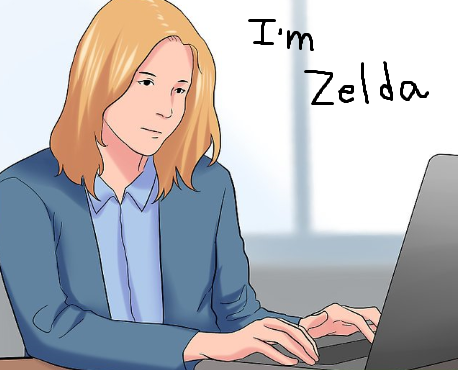 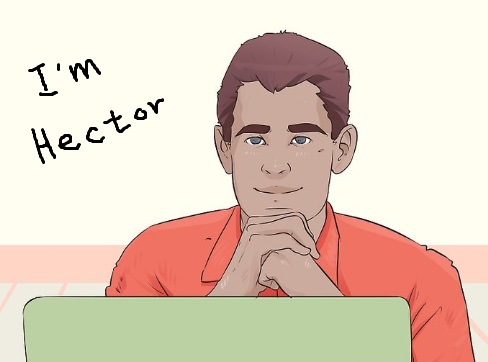 Reading comprehension test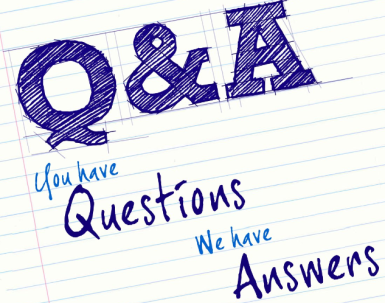 According to the passage, what is the name of the coffee were they going to launch?  What did Zelda want Hector to do?  What was the level of the acidity?  How did Zelda become to know about the level of acidity in their product is weak?Why does Zelda want to have a research report back as soon as possible?Why did Hector say to Zelda that he would wait for her instructions?If you were the Zelda, how would you feel after reading the negative review of your coffee product?If you were Corbin, how would you feel when Zelda ask you to check out the magazines to read the critics’ comment?If you were the consumer, what types of coffee would  you buy?  Why?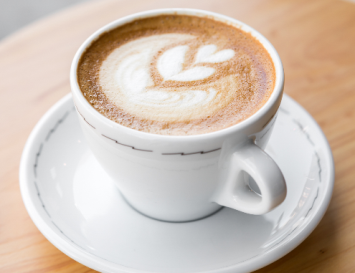 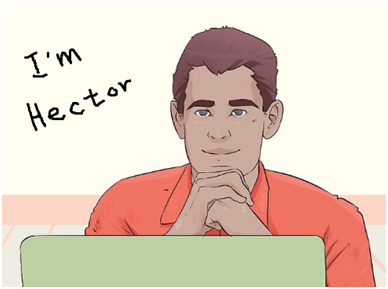 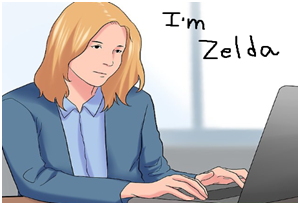 Reading comprehension test Answer sheetLITERALAccording to the passage, what is the name of the coffee were they going to launch? (Keyan Fresh Blend)What did Zelda want Hector to do? (To send her a research report)What was the level of the acidity? (5.0)INTERPRETIVE (answers may vary)How did Zelda become to know about the level ofacidity in their product is weak?She red reviews of the product from the magazines.The critics commented that in the Subway magazine and the primefood journal.Why does Zelda want to have a research report back as soon as possible?She likes to address the problem before going into the mass production on next meeting with other product development team membersWhy did Hector say to Zelda that he would wait for her instructions?To facilitate the development of the coffeeAPPLIED  (answers may vary)If you were the Zelda, how would you feel after reading the negative review of your coffee product?If you were Corbin, how would you feel when Zelda ask you to check out the magazines to read the critics’ comment?If you were the consumer, what types of coffee would you buy?  Why?Worksheet2  Writing an email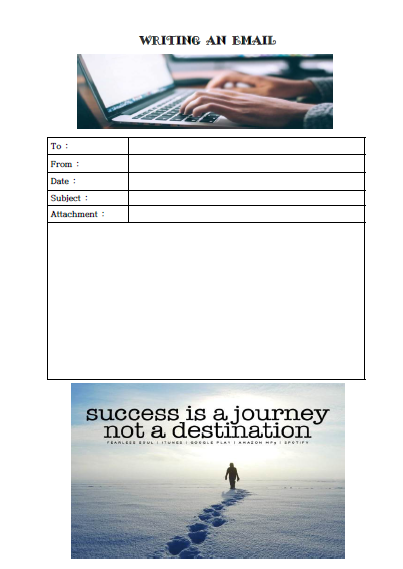 For vocabulary presentation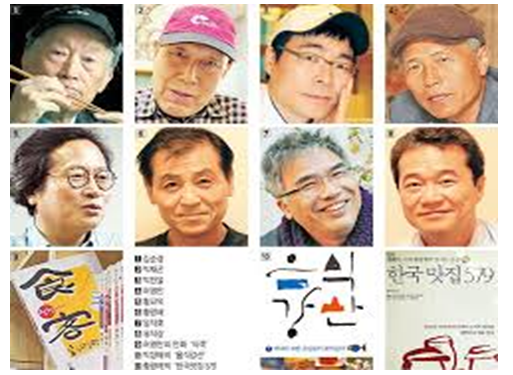 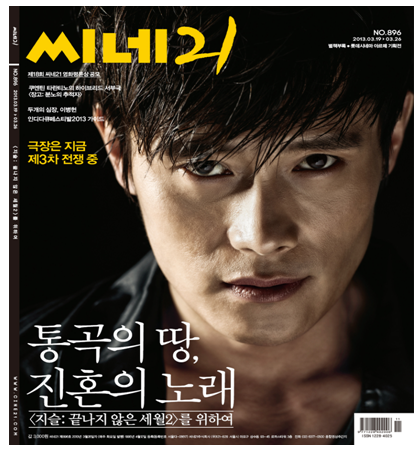 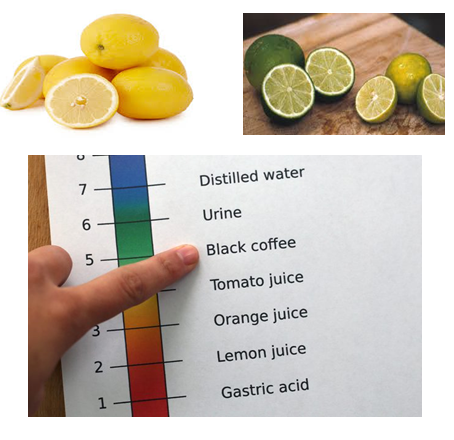 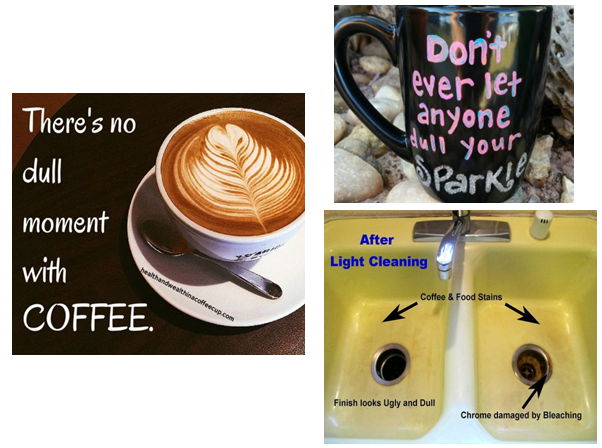 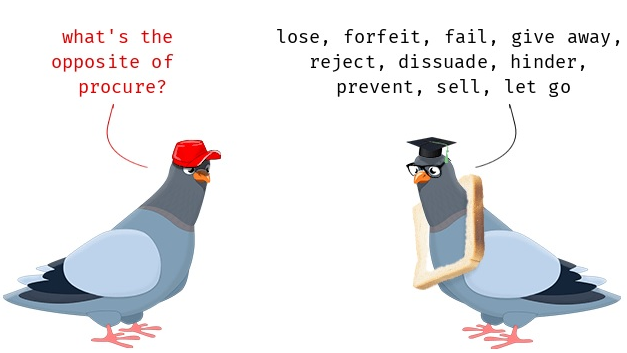 Pictures for realia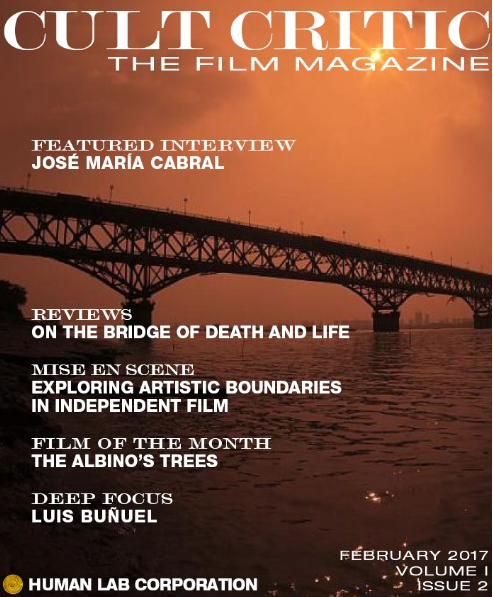 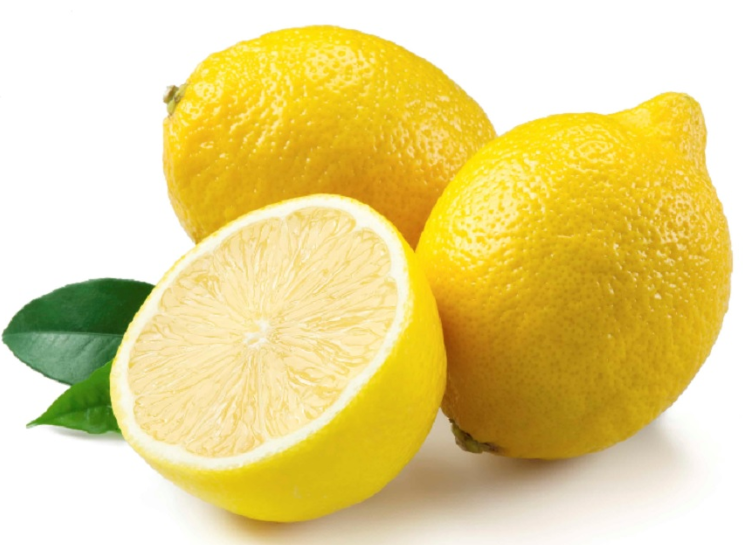 SOS work Sheet: Keyan Fresh BeanThere are 11 words from the text . Circle the words when you find.Write the down the words you have circled below the box.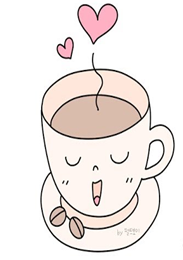 SOS work Sheet : Keyan Fresh BeanThere are 11 words from the text . Circle the words when you find.Write the down the words you have circled below the box.ACIDITYCONDUCTFACILITATEREVIEWBLENDCRITICLAUNCHTASTINGCOFFEEDULLRESEARCH☐ Listening   ☐ Speaking   ☐ Reading   ☐ Grammar  ☐ WritingInstructor:Belle, MimiLevel:IntermediateStudents:8Length:30 MinutesMaterials:-  8 copies of mail text -  8 copies of worksheet1 (Reading  comprehension test )-  8 copies of worksheet2 (Writing an email)-  Slides for vocabulary presentation on computer-  realia(picture for megazine, and a lemon)Aims: Main aim :           Ss will improve reading comprehension ability through  their activities of reading the textSecondary aim :  Ss will also improve their writing skill  by writing an e-mailPersonal aim :     Teacher will be able to keep Ss’ interest throughout the class                            by selecting the routine topic for the material. Language Skills:Reading: reading e-mail between co workerWriting: writing an e mail for post activityListening: listening to teacher’s presentation, instructionSpeaking : while sharing their ideas and thoughtsLanguage Systems:Phonology :  'next to', 'last week', 'next quarter' contractionGrammar :  finished, requested, mentioned, conducted (simple past)Lexis :   quarter, critic, acidity, export, dull, facilitate, procureFunction : understand emailing, writing an email Discourse : communication, express ideas and thoughts through activities, Assumptions:Ss knows how to E- mail  in casual  waySs know about the coffee taste and aciditySs are used to working individually , in pairs and in groupsAnticipated Errors and Solutions:Ss might not be familiar with the formal way of E-mailing : give them information about the formal form of e-mailSs might have difficulties while their reading : encourage and help them to do their workSs might not have enough time to finish their work : give them time to finish their work or give as homeworkSs might not understand the instruction : give them explanation clearlyReferences:  Text for Hackers TOEIC reading Sos activity for https://goo.gl/TvyuocLead-InLead-InLead-InLead-InMaterials:  white board, markerMaterials:  white board, markerMaterials:  white board, markerMaterials:  white board, markerTimeSet UpStudent ActivityTeacher Talk2 minwhole classGreetingHello, everyoneHow are you today? (Ss answer) ElicitingHave you ever seen a business email?(Ss answer)How  do you think about email?(Ss answer)Pre-ActivityPre-ActivityPre-ActivityPre-ActivityMaterials:  White board, marker, computer(ppt)Materials:  White board, marker, computer(ppt)Materials:  White board, marker, computer(ppt)Materials:  White board, marker, computer(ppt)TimeSet UpStudent ActivityTeacher Talk7 minWhole classListen the explanationLook some pictures for the Vocabulary           &Answer the questionsListen the explanationLook some pictures for the Vocabulary           &Answer the questionsProcedureBefore we start,We’re going to study about the vocabulary of the text todayVocabulary presentation quarter   (draw a picture and ask ss)Can you guess what this means?(It means that one of four equal parts of something.)CCQ)You have an apple, you cut it 4 pieces,Can you tell one of them a quarter?(yes)How can you say that 3 month in a year? (quarter a year)critic      (showing ss about the movie critics of food critics)Can you guess what this means?(It means that someone who writes reviews and express opinions about books, films, music and art.)CCQ)Where else can you see the critics easily these days? (On TV , singing contest , superstar K, Phantom singer…etc)acidity     (give them definition from the dictionary) Acid- an acid is a liquid with a PH value of less than 7.Acidity is a nounCan you guess what this means?CCQ)Lemons, limes like citrus fruits have sour taste. Are these acidic?  (yes)Do these have acidity? (yes)export(draw picture of a port with big ship and write down export and import )Can you guess what this means?CCQ)Does samsung export Mobile phones or import mobile phones? Samsung exports mobile phones.dull       (Showing images of dull on slides)Let’s look at the different of images that showing the meaning of dull.The word “dull” is used in many ways to express for someone and something. It means something or someone that is dull is not interesting in any way and a dull color or light is not bright. Specially, in wine, uninteresting, boring and flat wine is said dull as well as the  color of wine is unclear and not bright. When coffee has no characteristic of taste and aroma, it’s said dull coffee.We can also say that ‘it’s dull’ when the scissors are not working well, because it’s not sharpCCQ)This coffee  doesn’t taste good enough, How can we say about the taste?(It tastes dull)Alastor is a sensitive manIs he dull?(No)facilitate Have anyone heard of this word before? (Ss answer) (taking an example sentence);Structured teaching facilitates learning;We can call a person or thing that facilitates a facilitatorA facilitator is a person or organization that helps another person or organization to achieve a particular thingCan you guess the meaning?(Ss answer)It means that  to make easier or less difficult and  to assist the progressCCQIs this class facilitating your learning? (Yes)How can you call the person who help your progress of learning? facilitatorprocure I’d like to show the picture. It’s quite interesting.(Showing the slide)Can you guess the meaning of procure by looking at this picture?(Ss answer)It’s synonyms are gain and winProcure means you obtain something as you put a lot of efforts When something is difficult to get, you can say procure. CCQ)Will you manage to procure the certificate of TESOL? (yes)Main ActivityMain ActivityMain ActivityMain ActivityMain ActivityMain ActivityMain ActivityMain ActivityMaterials: 8 copies of worksheet1 (email text and comprehension question)Materials: 8 copies of worksheet1 (email text and comprehension question)Materials: 8 copies of worksheet1 (email text and comprehension question)Materials: 8 copies of worksheet1 (email text and comprehension question)Materials: 8 copies of worksheet1 (email text and comprehension question)Materials: 8 copies of worksheet1 (email text and comprehension question)Materials: 8 copies of worksheet1 (email text and comprehension question)Materials: 8 copies of worksheet1 (email text and comprehension question)TimeTimeSet UpSet UpStudent ActivityStudent ActivityStudent ActivityTeacher Talk11 min11 minwholeclassindividually Whole class wholeclassindividually Whole class Ss answerSs read the textanswer the questionsSs answerSs read the textanswer the questionsSs answerSs read the textanswer the questionsProcedure Guiding QuestionHow many of you are confident to write an e-mail at work?Have you ever write formal way of e- mail to your co-workers or business partners? Today we’ll take a close look at e-mails between coworkers Zelda and Hector. After you finish your reading,You’re going to answer the Reading comprehension test You can answer the questions While you are readingHand out the textRun the taskFeedbackDid you finish ?Let's share your answers(Ss share their answer one by one)(checking their answers)Post ActivityPost ActivityPost ActivityPost ActivityPost ActivityPost ActivityPost ActivityPost ActivityMaterials:    8 copies of worksheet2 (writing an email)Materials:    8 copies of worksheet2 (writing an email)Materials:    8 copies of worksheet2 (writing an email)Materials:    8 copies of worksheet2 (writing an email)Materials:    8 copies of worksheet2 (writing an email)Materials:    8 copies of worksheet2 (writing an email)Materials:    8 copies of worksheet2 (writing an email)Materials:    8 copies of worksheet2 (writing an email)TimeSet UpSet UpStudent ActivityStudent ActivityStudent ActivityTeacher TalkTeacher Talk10 minwhole classindividuallywhole classindividuallywriting an e-mailwriting an e-mailProcedureNow it's time to write an email InstructionYou’re going to be ZeldaYou can write an email to Hector for the Following instructionsYou have 8 minutes to write an emailCCQWhat are you going to do? (write an email)Who are you going to be? (Zelda)How much time do you have? (8 minutes)Hand out the worksheetRun the taskYou may beginFeedbackDid you finish?  Now switch it with theperson next to you,  read it, and sharesomething fun  (Have Ss to read aloud)ClosingWhat have you learned ?Did you enjoy today ?Does anyone have any questions?Have a nice day.ProcedureNow it's time to write an email InstructionYou’re going to be ZeldaYou can write an email to Hector for the Following instructionsYou have 8 minutes to write an emailCCQWhat are you going to do? (write an email)Who are you going to be? (Zelda)How much time do you have? (8 minutes)Hand out the worksheetRun the taskYou may beginFeedbackDid you finish?  Now switch it with theperson next to you,  read it, and sharesomething fun  (Have Ss to read aloud)ClosingWhat have you learned ?Did you enjoy today ?Does anyone have any questions?Have a nice day.ProcedureNow it's time to write an email InstructionYou’re going to be ZeldaYou can write an email to Hector for the Following instructionsYou have 8 minutes to write an emailCCQWhat are you going to do? (write an email)Who are you going to be? (Zelda)How much time do you have? (8 minutes)Hand out the worksheetRun the taskYou may beginFeedbackDid you finish?  Now switch it with theperson next to you,  read it, and sharesomething fun  (Have Ss to read aloud)ClosingWhat have you learned ?Did you enjoy today ?Does anyone have any questions?Have a nice day.Hector,I was reading some food magazines this morning, and there were negative of one of our new coffee blends set to launch next quarter. According to a critic who was present during our coffee tasting last week, the acidity level in Kenyan Fresh Blend was too weak. You might want to check out Subway Magazine and The Prime food Journal to see the comments he and other critics have made. Taking this into consideration, I’d be really grateful if your research team could look into this matter more closely. As you know, we’re hoping that the Kenyan Fresh Blend will become one of our main export products, so if the acidity level is not high enough, as the critics say, then it would be best to address this problem before we go into mass production. I’m having a meeting with my other product development team members next week, so please send me a report as soon as you finish your research. Thanks in advance.ZeldaZelda,My staff and I just finished the research you requested and our findings confirm what you mentioned in your last e-mail. As it turns out, the lab test conducted on the blend indicates that its acidity level is 5.0, which lacks that sharp, clean taste that coffee lovers look for. A report submitted by the staff who conducted the coffee tasting stated that most of the participants said the coffee was dull.I have attached a copy of the lab test as well as the report on the coffee tasting held last week. Our research team recommends changing the blend. it is ready to produce several samples for your consideration, but will wait for your instructions. Please, let me know if there is anything else you would like me to do facilitate the development of this coffee as an export product.I will be out of the office today to procure some coffee bean samples from a new supplier, so please call my mobile phone if there is anything you would like to discuss.HectorEASWRTGOHACTCCONDUCTGIAIIAFJRCPUTTDIQOAOCLSIIIRTEFVAQERLTXSFTKZHLCIYEEHCNUALNCREREVIEWUYAKCDNELBDDKFEASWRTGOHACTCCONDUCTGIAIIAFJRCPUTTDIQOAOCLSIIIRTEFVAQERLTXSFTKZHLCIYEEHCNUALNCREREVIEWUYAKCDNELBDDKF